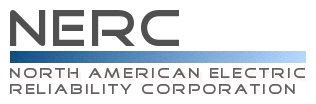 Reliability Standard Audit WorksheetFAC-003-5 – Transmission Vegetation Management This section must be completed by the Compliance Enforcement Authority.Applicability of RequirementsLegend:Findings(This section to be completed by the Compliance Enforcement Authority)Subject Matter ExpertsIdentify the Subject Matter Expert(s) responsible for this Reliability Standard. Registered Entity Response (Required; Insert additional rows if needed): R1 Supporting Evidence and DocumentationR1. Each applicable Transmission Owner and applicable Generator Owner shall manage vegetation to prevent encroachments into the Minimum Vegetation Clearance Distance (MVCD) of its applicable line(s), operating within their Rating and all Rated Electrical Operating Conditions of the types shown below: An encroachment into the MVCD as shown in FAC-003-Table 2, observed in Real-time, absent a Sustained Outage, An encroachment due to a fall-in from inside the ROW that caused a vegetation-related Sustained Outage, An encroachment due to the blowing together of applicable lines and vegetation located inside the ROW that caused a vegetation-related Sustained Outage, 4An encroachment due to vegetation growth into the MVCD that caused a vegetation-related Sustained Outage. 4M1.	 Each applicable Transmission Owner and applicable Generator Owner has evidence that it managed vegetation to prevent encroachment into the MVCD as described in R1. Examples of acceptable forms of evidence may include dated attestations, dated reports containing no Sustained Outages associated with encroachment types 2 through 4 above, or records confirming no Real-time observations of any MVCD encroachments. Registered Entity Response (Required): Question: Does the applicable entity have any Facilities meeting the criteria in Applicability Sections 4.2. and/or 4.3?  Yes   NoIf Yes, provide a list and quantity Facility types as shown in Applicability Sections 4.2 and /or 4.3. If No, explain how the entity made this determination.[Note: A separate spreadsheet or another document may be used. If so, provide the document reference below.]Question: 	Did the applicable entity have any encroachment (Types 1.1-1.4) into the MVCD of its applicable line(s) in the audit period?  Yes   No  If Yes, describe the encroachment(s). If No, explain how the entity made this determination.[Note: A separate spreadsheet or another document may be used. If so, provide the document reference below.]Registered Entity Response (Required): Compliance Narrative:Provide a brief explanation, in your own words, of how you comply with this Requirement. References to supplied evidence, including links to the appropriate page, are recommended.Evidence Requested:Registered Entity Evidence (Required):Audit Team Evidence Reviewed (This section to be completed by the Compliance Enforcement Authority):Compliance Assessment Approach Specific to FAC-003-5, R1This section to be completed by the Compliance Enforcement AuthorityAuditor Notes: R2 Supporting Evidence and DocumentationR2. [Reserved for future use]M2. [Reserved for future use]R3 Supporting Evidence and DocumentationR3. Each applicable Transmission Owner and applicable Generator Owner shall have documented maintenance strategies or procedures or processes or specifications it uses to prevent the encroachment of vegetation into the MVCD of its applicable lines that accounts for the following: Movement of applicable line conductors under their Rating and all Rated Electrical Operating Conditions;  Inter-relationships between vegetation growth rates, vegetation control methods, and inspection frequency. M3. The maintenance strategies or procedures or processes or specifications provided demonstrate that the applicable Transmission Owner and applicable Generator Owner can prevent encroachment into the MVCD considering the factors identified in the requirement. Registered Entity Response (Required): Compliance Narrative:Provide a brief explanation, in your own words, of how you comply with this Requirement. References to supplied evidence, including links to the appropriate page, are recommended.Evidence Requestedi:Registered Entity Evidence (Required):Audit Team Evidence Reviewed (This section to be completed by the Compliance Enforcement Authority):Compliance Assessment Approach Specific to FAC-003-5, R3This section to be completed by the Compliance Enforcement AuthorityAuditor Notes: R4 Supporting Evidence and DocumentationR4. Each applicable Transmission Owner and applicable Generator Owner, without any intentional time delay, shall notify the control center holding switching authority for the associated applicable line when the applicable Transmission Owner and applicable Generator Owner has confirmed the existence of a vegetation condition that is likely to cause a Fault at any moment.M4. Each applicable Transmission Owner and applicable Generator Owner that has a confirmed vegetation condition likely to cause a Fault at any moment will have evidence that it notified the control center holding switching authority for the associated transmission line without any intentional time delay. Examples of evidence may include control center logs, voice recordings, switching orders, clearance orders and subsequent work orders. Registered Entity Response (Required): Question:  Has the applicable entity confirmed the existence of a vegetation condition that is likely to cause a Fault at any moment for any Facilities meeting the criteria in Applicability Sections 4.2. and/or 4.3 within the compliance monitoring period?  Yes   NoIf Yes, explain the event(s) and provide evidence of notification to the applicable control center without intentional time delay. If No, explain how the entity made this determination.[Note: A separate spreadsheet or another document may be used. If so, provide the document reference below.]Registered Entity Response (Required): Compliance Narrative:Provide a brief explanation, in your own words, of how you comply with this Requirement. References to supplied evidence, including links to the appropriate page, are recommended.Evidence Requestedi:Registered Entity Evidence (Required):Audit Team Evidence Reviewed (This section to be completed by the Compliance Enforcement Authority):Compliance Assessment Approach Specific to FAC-003-5, R4This section to be completed by the Compliance Enforcement AuthorityAuditor Notes: R5 Supporting Evidence and DocumentationR5. When an applicable Transmission Owner and an applicable Generator Owner are constrained from performing vegetation work on an applicable line operating within its Rating and all Rated Electrical Operating Conditions, and the constraint may lead to a vegetation encroachment into the MVCD prior to the implementation of the next annual work plan, then the applicable Transmission Owner or applicable Generator Owner shall take corrective action to ensure continued vegetation management to prevent encroachments.M5. Each applicable Transmission Owner and applicable Generator Owner has evidence of the corrective action taken for each constraint where an applicable transmission line was put at potential risk. Examples of acceptable forms of evidence may include initially-planned work orders, documentation of constraints from landowners, court orders, inspection records of increased monitoring, documentation of the de-rating of lines, revised work orders, invoices, or evidence that the line was de-energized. Registered Entity Response (Required): Question: Has the applicable entity been constrained from performing vegetation work on an applicable line that could have led to vegetation encroachment of the MVCD prior to implementation of the next annual work plan?  Yes   NoIf Yes, describe the event(s) and what actions were taken to prevent vegetation encroachment. If No, explain how the entity made this determination.[Note: A separate spreadsheet or another document may be used. If so, provide the document reference below.]Registered Entity Response (Required): Compliance Narrative:Provide a brief explanation, in your own words, of how you comply with this Requirement. References to supplied evidence, including links to the appropriate page, are recommended.Evidence Requestedi:Registered Entity Evidence (Required):Audit Team Evidence Reviewed (This section to be completed by the Compliance Enforcement Authority):Compliance Assessment Approach Specific to FAC-003-5, R5This section to be completed by the Compliance Enforcement AuthorityAuditor Notes: R6 Supporting Evidence and DocumentationR6. Each applicable Transmission Owner and applicable Generator Owner shall perform a Vegetation Inspection of 100% of its applicable transmission lines (measured in units of choice - circuit, pole line, line miles or kilometers, etc.) at least once per calendar year and with no more than 18 calendar months between inspections on the same ROW.M6. Each applicable Transmission Owner and applicable Generator Owner has evidence that it conducted Vegetation Inspections of the transmission line ROW for all applicable lines at least once per calendar year but with no more than 18 calendar months between inspections on the same ROW. Examples of acceptable forms of evidence may include completed and dated work orders, dated invoices, or dated inspection records.Registered Entity Response (Required):Registered Entity Response (Required): Question: Did the applicable entity perform a Vegetation Inspection on 100% of the Facilities meeting the criteria in Applicability Sections 4.2. and/or 4.3?  Yes   NoIf Yes, provide a description of how the applicable entity maintains an accurate inventory of applicable Facilities and status of the Vegetation Inspections. If No, explain how the entity made this determination.[Note: A separate spreadsheet or another document may be used. If so, provide the document reference below.]Question: 	Did the applicable entity use general line inspections as part of its Vegetation Inspection efforts?  Yes   No If Yes, describe what the expectations for vegetation management observations (and reporting) are within general line inspections. If No, explain how why general line inspections are not used.[Note: A separate spreadsheet or another document may be used. If so, provide the document reference below.]Registered Entity Response (Required): Compliance Narrative:Provide a brief explanation, in your own words, of how you comply with this Requirement. References to supplied evidence, including links to the appropriate page, are recommended.Evidence Requestedi:Registered Entity Evidence (Required):Audit Team Evidence Reviewed (This section to be completed by the Compliance Enforcement Authority):Compliance Assessment Approach Specific to FAC-003-5, R6This section to be completed by the Compliance Enforcement AuthorityAuditor Notes: R7 Supporting Evidence and DocumentationR7. Each applicable Transmission Owner or applicable Generator Owner shall complete 100% of its annual vegetation work plan of applicable lines to ensure no vegetation encroachments occur within the MVCD. Modifications to the work plan in response to changing conditions or to findings from vegetation inspections may be made (provided they do not allow encroachment of vegetation into the MVCD) and must be documented. The percent completed calculation is based on the number of units actually completed divided by the number of units in the final amended plan (measured in units of choice - circuit, pole line, line miles or kilometers, etc.) Examples of reasons for modification to annual plan may include: Change in expected growth rate/ environmental factorsCircumstances that are beyond the control of an applicable Transmission Owner or applicable Generator Owner Rescheduling work between growing seasonsCrew or contractor availability/ Mutual assistance agreementsIdentified unanticipated high priority workWeather conditions/Accessibility Permitting delaysLand ownership changes/Change in land use by the landownerEmerging technologiesM7. Each applicable Transmission Owner or applicable Generator Owner has evidence that it completed its annual vegetation work plan for its applicable lines. Examples of acceptable forms of evidence may include a copy of the completed annual work plan (as finally modified), dated work orders, dated invoices, or dated inspection records.Registered Entity Response (Required): Question: Has the applicable entity had to modify an annual vegetation work plan during the compliance monitoring period?  Yes   NoIf Yes, provide a description of the modification(s) list and any subsequent efforts to complete the planned work. If No, explain how the entity would make modifications and ensure completion of the vegetation work plan.[Note: A separate spreadsheet or another document may be used. If so, provide the document reference below.]Registered Entity Response (Required): Compliance Narrative:Provide a brief explanation, in your own words, of how you comply with this Requirement. References to supplied evidence, including links to the appropriate page, are recommended.Evidence Requestedi:Registered Entity Evidence (Required):Audit Team Evidence Reviewed (This section to be completed by the Compliance Enforcement Authority):Compliance Assessment Approach Specific to FAC-003-5, R7This section to be completed by the Compliance Enforcement AuthorityAuditor Notes: Additional InformationThe definition of right-of-way (ROW) is: “The corridor of land under a transmission line(s) needed to operate the line(s). The width of the corridor is established by engineering or construction standards as documented in either construction documents, pre-2007 vegetation maintenance records, or by the blowout standard in effect when the line was built. The ROW width in no case exceeds the applicable Transmission Owner’s or applicable Generator Owner’s legal rights but may be less based on the aforementioned criteria.”  NERC Glossary of Terms, available at Standards (nerc.com). Reliability StandardThe full text of FAC-003-5 may be found on the NERC Website (www.nerc.com) under “Program Areas & Departments”, “Reliability Standards.”In addition to the Reliability Standard, there is an applicable Implementation Plan available on the NERC Website.In addition to the Reliability Standard, there is background information available on the NERC Website.Capitalized terms in the Reliability Standard refer to terms in the NERC Glossary, which may be found on the NERC Website.Sampling MethodologySampling is essential for auditing compliance with NERC Reliability Standards since it is not always possible or practical to test 100% of either the equipment, documentation, or both, associated with the full suite of enforceable standards. The Sampling Methodology Guidelines and Criteria (see NERC website), or sample guidelines, provided by the Electric Reliability Organization help to establish a minimum sample set for monitoring and enforcement uses in audits of NERC Reliability Standards. Regulatory Language In the United States, Reliability Standard FAC-003-5 was approved in a letter order issued by FERC on March 4, 2022 in Docket No. RD22-2-000.Finally, the revised clearances in Table 2 of FAC-003-3 were moved into the text of the FAC-003-4 and that MVCD values were added for elevations up to 15,000 feet, but that no other substantive changes were made to the Reliability Standard FAC-003-3.Revision HistoryAudit ID:Audit ID if available; or REG-NCRnnnnn-YYYYMMDDRegistered Entity: Registered name of entity being auditedNCR Number: NCRnnnnn				Compliance Enforcement Authority:Region or NERC performing auditCompliance Assessment Date(s):Month DD, YYYY, to Month DD, YYYYCompliance Monitoring Method: [On-site Audit | Off-site Audit | Spot Check]Names of Auditors:	Supplied by CEAAudit ID:Audit ID if available; or REG-NCRnnnnn-YYYYMMDDRegistered Entity: Registered name of entity being auditedBADPGOGOPPA/PCRCRPRSGTOTOPTPTSPR1XXR2R3XXR4XXR5XXR6XXR7XXText entry area with blue background:Fixed text – do not editText entry area with green background:Entity-supplied informationText entry area with white background:Auditor-supplied informationReq.FindingSummary and DocumentationFunctions MonitoredR1R2R3R4R5R6R7Req.Areas of ConcernReq.RecommendationsReq.Positive ObservationsSME NameTitleOrganizationRequirement(s)Provide the following evidence, or other evidence to demonstrate compliance. Process for managing vegetation to prevent encroachments. Documentation to support process for managing vegetation.The following information is requested for each document submitted as evidence. Also, evidence submitted should be highlighted and bookmarked, as appropriate, to identify the exact location where evidence of compliance may be found.The following information is requested for each document submitted as evidence. Also, evidence submitted should be highlighted and bookmarked, as appropriate, to identify the exact location where evidence of compliance may be found.The following information is requested for each document submitted as evidence. Also, evidence submitted should be highlighted and bookmarked, as appropriate, to identify the exact location where evidence of compliance may be found.The following information is requested for each document submitted as evidence. Also, evidence submitted should be highlighted and bookmarked, as appropriate, to identify the exact location where evidence of compliance may be found.The following information is requested for each document submitted as evidence. Also, evidence submitted should be highlighted and bookmarked, as appropriate, to identify the exact location where evidence of compliance may be found.The following information is requested for each document submitted as evidence. Also, evidence submitted should be highlighted and bookmarked, as appropriate, to identify the exact location where evidence of compliance may be found.File NameDocument TitleRevision or VersionDocument DateRelevant Page(s) or Section(s)Description of Applicability of DocumentVerify the entity manages vegetation to prevent encroachments of type 1.1 through 1.4.Verify the entity manages the inventory of applicable Facilities and the relationship of those Facilities within its vegetation management activities.Note to Auditor: Review the definition of ROW and understand the impact when entity is evaluating “encroachment.”Note to Auditor: Review the definition of ROW and understand the impact when entity is evaluating “encroachment.”Provide the following evidence, or other evidence to demonstrate compliance. Documented maintenance strategies or procedures, processes, or specifications used to prevent encroachment of vegetation.Demonstration of approach to support Parts 3.1 and 3.2The following information is requested for each document submitted as evidence. Also, evidence submitted should be highlighted and bookmarked, as appropriate, to identify the exact location where evidence of compliance may be found.The following information is requested for each document submitted as evidence. Also, evidence submitted should be highlighted and bookmarked, as appropriate, to identify the exact location where evidence of compliance may be found.The following information is requested for each document submitted as evidence. Also, evidence submitted should be highlighted and bookmarked, as appropriate, to identify the exact location where evidence of compliance may be found.The following information is requested for each document submitted as evidence. Also, evidence submitted should be highlighted and bookmarked, as appropriate, to identify the exact location where evidence of compliance may be found.The following information is requested for each document submitted as evidence. Also, evidence submitted should be highlighted and bookmarked, as appropriate, to identify the exact location where evidence of compliance may be found.The following information is requested for each document submitted as evidence. Also, evidence submitted should be highlighted and bookmarked, as appropriate, to identify the exact location where evidence of compliance may be found.File NameDocument TitleRevision or VersionDocument DateRelevant Page(s) or Section(s)Description of Applicability of DocumentVerify the entity has documented maintenance strategies, procedures, processes, or specifications it uses to prevent the encroachment of vegetation into the MVCD of its applicable lines that accounts for the following:(Part 3.1) Consideration of movement of applicable line conductors under their Rating and all Rated Electrical Operating Conditions;(Part 3.2) Consideration of inter-relationships between vegetation growth rates, vegetation control methods, and inspection frequency.Review that entity considers different biomes (e.g., desert, mountains, water proximity, tree types/locales, urban areas, rural areas, agricultural areas, etc.)  and environmental impacts (e.g., rainfall, ice, etc.) within footprint.Review that entity considers different prevention methods, as needed, for different vegetation (e.g., kudzu versus pine trees versus weeping willow)Note to Auditor: Note to Auditor: Provide the following evidence, or other evidence to demonstrate compliance. Methodology for establishing SOLs (i.e., SOL methodology) within the entity’s Reliability Coordinator Area.The following information is requested for each document submitted as evidence. Also, evidence submitted should be highlighted and bookmarked, as appropriate, to identify the exact location where evidence of compliance may be found.The following information is requested for each document submitted as evidence. Also, evidence submitted should be highlighted and bookmarked, as appropriate, to identify the exact location where evidence of compliance may be found.The following information is requested for each document submitted as evidence. Also, evidence submitted should be highlighted and bookmarked, as appropriate, to identify the exact location where evidence of compliance may be found.The following information is requested for each document submitted as evidence. Also, evidence submitted should be highlighted and bookmarked, as appropriate, to identify the exact location where evidence of compliance may be found.The following information is requested for each document submitted as evidence. Also, evidence submitted should be highlighted and bookmarked, as appropriate, to identify the exact location where evidence of compliance may be found.The following information is requested for each document submitted as evidence. Also, evidence submitted should be highlighted and bookmarked, as appropriate, to identify the exact location where evidence of compliance may be found.File NameDocument TitleRevision or VersionDocument DateRelevant Page(s) or Section(s)Description of Applicability of DocumentVerify the entity notified the applicable control center for an applicable Facility without any intentional time delay when the confirmation of the existence of a vegetation condition likely to cause a Fault at any moment has been determined.If the vegetation condition was discovered determine how it was discovered (e.g., a Vegetation Inspection, a field observation report, etc.)If a vegetation condition was discovered review vegetation management reports for the applicable Facility and the relationship to the processes called out in Requirement R3 as needed.Note to Auditor: Note to Auditor: Provide the following evidence, or other evidence to demonstrate compliance. Process by which a constraint is declared for vegetation work.Documentation of constraint that prevented vegetation work (as applicable).Documentation of corrective action plans (as applicable).The following information is requested for each document submitted as evidence. Also, evidence submitted should be highlighted and bookmarked, as appropriate, to identify the exact location where evidence of compliance may be found.The following information is requested for each document submitted as evidence. Also, evidence submitted should be highlighted and bookmarked, as appropriate, to identify the exact location where evidence of compliance may be found.The following information is requested for each document submitted as evidence. Also, evidence submitted should be highlighted and bookmarked, as appropriate, to identify the exact location where evidence of compliance may be found.The following information is requested for each document submitted as evidence. Also, evidence submitted should be highlighted and bookmarked, as appropriate, to identify the exact location where evidence of compliance may be found.The following information is requested for each document submitted as evidence. Also, evidence submitted should be highlighted and bookmarked, as appropriate, to identify the exact location where evidence of compliance may be found.The following information is requested for each document submitted as evidence. Also, evidence submitted should be highlighted and bookmarked, as appropriate, to identify the exact location where evidence of compliance may be found.File NameDocument TitleRevision or VersionDocument DateRelevant Page(s) or Section(s)Description of Applicability of DocumentVerify the entity documented the constraint, determined how a vegetation encroachment into the MVCD may occur prior to the next annual work plan, and took any corrective actions to prevent encroachment.Note to Auditor: Note to Auditor: Provide the following evidence, or other evidence to demonstrate compliance. Process used to perform Vegetation Inspections for applicable Facilities.Documentation used to demonstrate performance of Vegetation Inspections.If requested, process “walk throughs” for Vegetation Inspections including tool usage (e.g., Maximo), inventory updates, template updates (if applicable), checklists, or any other actions/tools used for Vegetation InspectionsThe following information is requested for each document submitted as evidence. Also, evidence submitted should be highlighted and bookmarked, as appropriate, to identify the exact location where evidence of compliance may be found.The following information is requested for each document submitted as evidence. Also, evidence submitted should be highlighted and bookmarked, as appropriate, to identify the exact location where evidence of compliance may be found.The following information is requested for each document submitted as evidence. Also, evidence submitted should be highlighted and bookmarked, as appropriate, to identify the exact location where evidence of compliance may be found.The following information is requested for each document submitted as evidence. Also, evidence submitted should be highlighted and bookmarked, as appropriate, to identify the exact location where evidence of compliance may be found.The following information is requested for each document submitted as evidence. Also, evidence submitted should be highlighted and bookmarked, as appropriate, to identify the exact location where evidence of compliance may be found.The following information is requested for each document submitted as evidence. Also, evidence submitted should be highlighted and bookmarked, as appropriate, to identify the exact location where evidence of compliance may be found.File NameDocument TitleRevision or VersionDocument DateRelevant Page(s) or Section(s)Description of Applicability of DocumentVerify the entity’s process/tools used for Vegetation Inspections.Verify the entity’s Vegetation Inspection performance considerations capture Facilities within the same ROW, provide for review of applicable Facility inventory, and do not exceed 18 calendar months between inspections on the same ROW.Note to Auditor: The Requirement calls out for the entity to perform a Vegetation Inspection of 100% of its applicable transmission lines. For smaller entities reviewing 100% may be an effective approach to determining compliance. For larger entities, an auditor should focus on internal controls and the process that the entity uses to manage its inventory. The internal controls can be reviewed for implementation effectiveness through judgmental sampling based on the risks posed by applicable Facilities. For larger entities, a higher amount of inventory requires substantial efforts by the entity. Reviewing internal controls for a Vegetation Inspection process should support an auditor’s need to see a representative sample of Vegetation Inspection related materials to reach reasonable assurance for this Requirement.Note to Auditor: The Requirement calls out for the entity to perform a Vegetation Inspection of 100% of its applicable transmission lines. For smaller entities reviewing 100% may be an effective approach to determining compliance. For larger entities, an auditor should focus on internal controls and the process that the entity uses to manage its inventory. The internal controls can be reviewed for implementation effectiveness through judgmental sampling based on the risks posed by applicable Facilities. For larger entities, a higher amount of inventory requires substantial efforts by the entity. Reviewing internal controls for a Vegetation Inspection process should support an auditor’s need to see a representative sample of Vegetation Inspection related materials to reach reasonable assurance for this Requirement.Provide the following evidence, or other evidence to demonstrate compliance. Annual vegetation work plan for the compliance monitoring period (subject to sampling by the CEA).Process used to determine, and ensure 100% completion of, the annual vegetation work plan.Describe any documented relationship to Vegetation Inspections and the impact on the annual vegetation work plan.Documentation of modifications to the annual vegetation work plan.Demonstration of the percent completed calculation and how inputs to the calculation are managed (e.g., If using circuits, what defines a circuit and how does the entity update the number of circuits applicable in its vegetation management efforts.)The following information is requested for each document submitted as evidence. Also, evidence submitted should be highlighted and bookmarked, as appropriate, to identify the exact location where evidence of compliance may be found.The following information is requested for each document submitted as evidence. Also, evidence submitted should be highlighted and bookmarked, as appropriate, to identify the exact location where evidence of compliance may be found.The following information is requested for each document submitted as evidence. Also, evidence submitted should be highlighted and bookmarked, as appropriate, to identify the exact location where evidence of compliance may be found.The following information is requested for each document submitted as evidence. Also, evidence submitted should be highlighted and bookmarked, as appropriate, to identify the exact location where evidence of compliance may be found.The following information is requested for each document submitted as evidence. Also, evidence submitted should be highlighted and bookmarked, as appropriate, to identify the exact location where evidence of compliance may be found.The following information is requested for each document submitted as evidence. Also, evidence submitted should be highlighted and bookmarked, as appropriate, to identify the exact location where evidence of compliance may be found.File NameDocument TitleRevision or VersionDocument DateRelevant Page(s) or Section(s)Description of Applicability of DocumentVerify the entity has an annual vegetation work plan for the compliance monitoring period and it has been completed per R7.If applicable, review the reasons for modification(s) to the annual vegetation work plan are documented and efforts to address the modified aspects are in place (e.g., if not in year 1 vegetation work plan did the Facility move to year 2 plan?)Verify the entity manages its inventory appropriately to provide an accurate percent completed calculation.Note to Auditor: Auditor should rely on professional judgment to accurately identify and select a sample of transmission lines ROWs that traverse the major biomes within the applicable entity’s footprint. Auditors should consider biome conditions such as climate, geography, elevation, botany, population density, and land uses when selecting the sample transmission lines. For smaller entities reviewing 100% may be an effective approach to determining compliance. For larger entities, an auditor should focus on internal controls and the process that the entity uses to manage its inventory within the annual vegetation work plan. The internal controls can be reviewed for implementation effectiveness through judgmental sampling based on the risks posed by applicable Facilities. For larger entities, a higher amount of inventory requires substantial efforts by the entity. Reviewing internal controls within the annual vegetation work plan process should support an auditor’s need to see a representative sample vegetation work plan related materials to reach reasonable assurance for this Requirement.Note to Auditor: Auditor should rely on professional judgment to accurately identify and select a sample of transmission lines ROWs that traverse the major biomes within the applicable entity’s footprint. Auditors should consider biome conditions such as climate, geography, elevation, botany, population density, and land uses when selecting the sample transmission lines. For smaller entities reviewing 100% may be an effective approach to determining compliance. For larger entities, an auditor should focus on internal controls and the process that the entity uses to manage its inventory within the annual vegetation work plan. The internal controls can be reviewed for implementation effectiveness through judgmental sampling based on the risks posed by applicable Facilities. For larger entities, a higher amount of inventory requires substantial efforts by the entity. Reviewing internal controls within the annual vegetation work plan process should support an auditor’s need to see a representative sample vegetation work plan related materials to reach reasonable assurance for this Requirement.VersionDateReviewersRevision Description13/27/2024NERC Compliance Assurance, OPCTFNew Document